Итоговая практическая работа по теме«Работа в среде текстового редактора Microsoft Word 2007»Параметры файлаФайл – объект в виде совокупности данных, хранящихся во внешней памяти компьютера.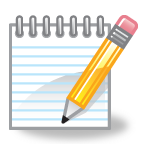 Полное имя файла состоит из имени и типа.Имя файла может состоять из 255 символов: буквы английского или русского алфавита, но нельзя использовать такие символы, как: «\ / : * ? ” < > |». Тип файла отображает тип и назначение хранящихся данных. По типу файла можно судить о том, какого вида данные в нем содержатся: текст, графика, звук или программа. Кроме имени и типа параметрами файла также являются: размер файла, дата и время создания, значок.Действия над файлами:СоздатьСохранитьЗакрытьОткрытьПереименоватьПереместитьКопироватьУдалитьНазначение некоторых типов файловНазначение некоторых типов файловТипЗначениеDOCФайл содержит текстовую информациюBMPФайл содержит графическую информациюAVIФайл содержит видеоизображениеWAVФайл содержит звуковую информациюBAKФайл-дубль (резервная копия), устаревшая версия файла, сохраненного после внесения исправленийEXE или COMИсполняемый файл, позволяющий после запуска войти в определенную среду – например, в игру, в среду создания рисунков или текстов.Параметры файлаРазмер файлаДата и время создания файлаЗначокПараметры файлаРазмер свидетельствует об объеме содержащейся в файле информацииДата и время регулируются автоматически операционной системойЭлементарный графический объект. По значку можно узнать, в какой среде создан файл или какого он типа.ОБРАТИТЕ ВНИМАНИЕЗапомните правило работы с объектами Windows: «Выдели объект и выполни над ним действие»!